Halvårsplan i kroppsøving for 8.-10 klasse våren 2019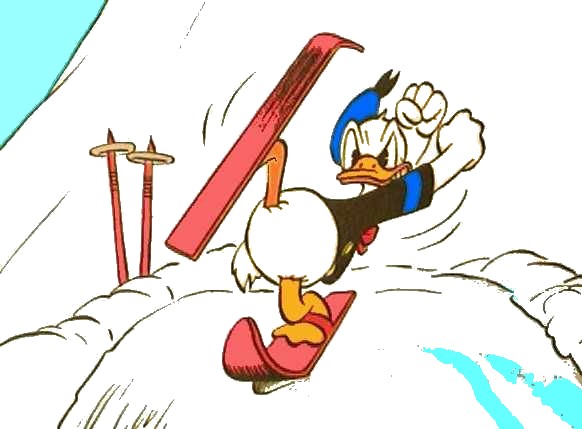 Styrketrening, spenst/hurtighet: Læreplanmål: trene på og bruke ulike ferdigheiter i utvalde lagidrettar, individuelle idrettar og alternative rørsleaktivitetarbruke leik og ulike treningsformer for å utvikle eigen kropp og helsepraktisere og forklare grunnleggjande prinsipp for treningKjenneteikn på måloppnåing: Badminton Langrenn/skileik Læreplanmål: trene på og bruke ulike ferdigheiter i utvalde lagidrettar, individuelle idrettar og alternative rørsleaktivitetarbruke leik og ulike treningsformer for å utvikle eigen kropp og helsepraktisere og forklare grunnleggjande prinsipp for treningKjenneteikn på måloppnåïng Symjing utføre varierte og effektive svømmeteknikkar over og under vatnsvømme ein lengre distanse basert på eiga målsetjingforklare og utføre livberging i vatnforklare og utføre livbergande førstehjelpLandhockey og basketball Læreplanmål: trene på og bruke ulike ferdigheiter i utvalde lagidrettar, individuelle idrettar og alternative rørsleaktivitetarpraktisere fair play ved å bruke eigne ferdigheiter og kunnskapar til å gjere andre godebruke leik og ulike treningsformer for å utvikle eigen kropp og helseLandhockey Mål: praktisere fair play ved å bruke eigne ferdigheiter og kunnskapar til å gjere andre godeBasketball Læreplanmål: trene på og bruke ulike ferdigheiter i utvalde lagidrettar, individuelle idrettar og alternative rørsleaktivitetarpraktisere fair play ved å bruke eigne ferdigheiter og kunnskapar til å gjere andre godebruke leik og ulike treningsformer for å utvikle eigen kropp og helseTurn og rørsletrening 	Læreplanmål: trene på og bruke ulike ferdigheiter i utvalde lagidrettar, individuelle idrettar og alternative rørsleaktivitetarbruke leik og ulike treningsformer for å utvikle eigen kropp og helsepraktisere og forklare grunnleggjande prinsipp for treningKjenneteikn på måloppnåing Uteaktivitetar Læreplanmål: trene på og bruke ulike ferdigheiter i utvalde lagidrettar, individuelle idrettar og alternative rørsleaktivitetarpraktisere fair play ved å bruke eigne ferdigheiter og kunnskapar til å gjere andre godeMål: trene på og bruke ulike ferdigheiter i utvalde lagidrettarVeke 2-5 Styrketrening, spenst og hurtigheit Veke 6-7Badminton Veke 9-15Langrenn/skileik og symjing Veke 17-20 Landhockey og basketball Veke 21-23 Turn og rørsletreningVeke 24 - 25Uteaktivitetar Litt God Høg Får til noen enkle momenter, men mestrer ikke grunnleggende ferdigheter i aktiviteten Deltar, men er passiv og viser liten innsikt og forståelse i aktiviteten Prøver, men viser mangelfull evne til å skape og utvikle bevegelsesløsninger Mestrer noen få enkle momenter Har begynt å få tak på en del av de grunnleggende ferdighetene i aktiviteten Deltar og viser bra innsikt og forståelse i aktiviteten Viser evne til å skape og utvikle bevegelsesløsninger Mestrer et utvalg av momenter Holder et middels nivå og/eller viser noe fremgangHar automatisert de grunnleggende ferdighetene i aktiviteten Deltar aktivt og viser god innsikt og forståelse Viser god evne til å skape og utvikle bevegelses -løsninger Mestrer et bredt utvalg av momenter Holder et høyt nivå og/eller viser stor fremgangKompetansemål Delmål Målkriterier trene på og bruke ulike ferdigheiter i utvalde lagidrettar, individuelle idrettar og alternative rørsleaktivitetar ha forståelse for grunnleggende regler i badminton- forklare regler for hva som gir poeng, antall poeng og sett som gir seier og regler for hvordan serven kan utførestrene på og bruke ulike ferdigheiter i utvalde lagidrettar, individuelle idrettar og alternative rørsleaktivitetartrene på og bruke tekniske og taktiske ferdigheter i badminton- holde rackerten med univeralgrep og backhandgrep- utføre lange og korte server- plassere seg hensiktsmessig for servemottak- utføre smash- utføre dropp- utføre lobbLitt God Høg Kunne bevege seg på ski på flatmark. Kunne stoppe og svinge på ski på flatmark. Kan være med i enkle leker og aktiviteter. Kan ferdes på ski i enkle løyper.Kunne bevege seg på ski både bortover, oppover og nedover. Har kontroll på bremsing, svinging og stopping både på flatmark og nedover. Kjenner til måter å leke på ski og kan benytte noen av dem. Kan ferdes i et skileikområde Har gode ferdigheter på ski og kan bevege seg bra både bortover, oppover, og nedover. Har gode ferdigheter på ski. Kan bremse, stoppe og svinge med god kontroll i variert terreng. Kan flere leker og aktiviteter på ski og er aktiv i de fleste av dem. Har god koordinasjon på skiene og kan ferdes bra i et skileikområde både med og uten staver.Litt God Høg utføre varierte og effektive svømmeteknikker over og under vannBehersker i liten grad svømming på mage og rygg. Klarer ikke å innta en energisparende flytestilling. Dykking: Klarer å holde pusten under vann men får ikke hele kroppen under vannflaten.Viser god/middels svømmeferdighet med varierende pusteteknikk både på mage og rygg. Kan ligge og flyte på mage/rygg i minst 2 minutter. Dykking: Svømmer mer enn kortsida med hele kroppen under vann og kan hente gjenstander på djupet. Viser høy teknisk svømmeferdighet med god pusteteknikk både på mage og rygg. Kan ligge og flyte på mage/rygg avslappet i minst 3 minutter. Dykking: Svømmer fram og tilbake på kortsida med hele kroppen under vann og hente gjenstander. svømme ein lengre distanse basert på eiga målsetjingKlarer ikke å svømme sammenhengende 50 m.Klarer å svømme minst 200 meter (?) sammenhengende både på mage og rygg.Klarer å svømme minst 500 meter (?) sammenhengende både på mage og rygg.forklare og utføre livberging i vatnEleven kan skille mellom begrepene ilandføring og ilandbringing og gi enkle eksempler på hvordan dette utføresEleven kan forklare og utføre prinsipper for den forlengede arm, ilandføring og ilandbringing på en tilfredsstillende måteEleven kan forklare prinsipper for den forlengede arm, ilandføring og ilandbringing på en god måte og utfører prinsippene i praksis på en god måteforklare og utføre livbergende førstehjelpEleven vet at hjerte- og lungeredning kan involvere hjerte-kompresjoner og innblåsninger hvis pasienten ikke puster og kan vise forsøk på utførelse av detteEleven forklarer hjerte- og lungeredning med delvis riktig fremgangsmåte og utfører hjerte-kompresjoner og innblåsninger delvis som foreskrevet.Eleven både forklarer og utfører hjerte- og lungeredning med riktig fremgangsmåte og utfører hjerte-kompresjoner og innblåsninger som foreskrevetLitt God Høg Føre ballFøre og kunne stoppe ballen. Føre ball med retningsforandring og temposkiftning og bruke det i spillsekvenser. Føre ball med temposkiftning, bruke begge føtter, klare minst en finte og beherske det i spillsekvenser PasningKunne slå en innside pasning. Beherske innside pasning på en og to touch Beherske innside pasning på en eller flere touch og bruke dem i spill SkuddKunne treffe ballen Beherske minst to ulike skudd Beherske ulike typer av skudd i spillsammenheng MottakStoppe ballen Utføre et kontrollert mottak Utføre et kontrollert og funksjonelt mottak i spill SamspillDelta Delta og bidra til lagets beste i spillet Gjøre laget og lagkameratene gode, på en motiverende og inkluderende måte Regler Respektere og prøve å følge reglene Forstå, forklare og bruke reglene Vurdere, drøfte og reflektere reglene. Litt God Høg Bruker egne ferdigheter noen ganger til å gjøre andre gode. Eleven samhandler dårlig med andre, følger sjelden regler (kan jukse og vise dårlig sportsånd) og viser i liten grad toleranse, omsorg og respekt.Bruker egne ferdigheter og kunnskaper både før, under og etter aktiviteter til å gjøre andre gode. Eleven gjør dette i noen øvelser og følger stort sett regler. Verbal (ord) og nonverbal (kroppsspråk) kommunikasjon bidrar til at andre presterer bedre. Eleven samhandler med andre og viser toleranse, omsorg og respekt.Bruker aktivt egne ferdigheter og kunnskaper både før, under og etter aktiviteter til å gjøre andre gode. Eleven gjør dette i alle øvelser og følger regler (viser god sportsånd). Verbal (ord) og nonverbal (kroppsspråk) kommunikasjon brukes bevisst til å hjelpe andre til bedre prestasjoner. Eleven samhandler godt med andre og viser toleranse, omsorg og respekt.Mål Litt God Høg Ballbehandling: Kan drible/stusse ballen Kan skjerme ballen og komme seg forbi motspiller Eleven kan føre en ball med enkle retningsforandringer.Eleven kan drible med ballen å gjøre retningsforandringer. Eleven bruker i noen grad skjerming av ballen spillsituasjon Eleven kan passere motspiller.Eleven kan føre ballen i ulikt tempo å gjøre effektive retningsforandringer. Eleven kan skjerme ballen og drible motspiller, og samtidig ha blikk for med- og motspillerePasning:- lære ulike pasninger (tohåndspaninger, enhåndspasninger og stusspasninger)Eleven kan utføre noen få pasninger til en medelev.Eleven kan utføre pasninger til medelev i spill.Eleven behersker ulike typer pasninger og anvender disse effektivt i spill.Lay-up og skudd:  tilegne seg et effektivt skudd fra ulike steder på banenEleven utfører skudd mot kurven uten fart.Elevene deltar og viser innsikt i aktiviteten. Eleven utfører skudd i fart (layup). Eleven kan skyte mot kurven i spillsituasjon.Eleven behersker lay-up og grunnskudd i spill etter mottak av pasning eller dribleserie.Samspill/spillforsåelse:Lære å samarbeideEleven har deltatt noe og viser noe forståelse for spillet Elevene samarbeider i liten grad med andre i spilletEleven har vist god deltagelse og viser god forståelse for spillet Eleven samarbeider god med andre i spilletEleven viser meget god deltaglese og fortsåelse for spillet. Eleven samarbeider meget godt og kan frispille medelever og skape gode scoringsposisjoner for seg selv og medpsillereSpilleregler lære regler i basketballEleven kjenner til enkelte regler i basketball.Eleven kjenner til og kan anvende noen regler i spill. (skritt, dobbelstuss)Eleven kan de viktigste reglene og viser god forståelse og anvendelse i spilletLitt God HøgFår til noen enkle momenter, men mestrer ikke grunnleggende ferdigheter i aktiviteten Deltar, men er passiv og viser liten innsikt og forståelse i aktiviteten Prøver, men viser mangelfull evne til å skape og utvikle bevegelsesløsninger Mestrer noen få enkle momenter Holder et lavt ferdighetsnivå og ingen fremgangHar begynt å få tak på en del av de grunnleggende ferdighetene i aktiviteten Deltar og viser bra innsikt og forståelse i aktiviteten Viser evne til å skape og utvikle bevegelsesløsninger Mestrer et utvalg av momenter Holder et middels nivå og/eller viser noe fremgangHar automatisert de grunnleggende ferdighetene i aktiviteten Deltar aktivt og viser god innsikt og forståelse Viser god evne til å skape og utvikle bevegelses -løsninger Mestrer et bredt utvalg av momenter Holder et høyt nivå og/eller viser stor fremgangLitt God Høg Teknikk: behersker i liten grad pasning, mottak, finter, føring av ball og skudd i skolens utvalgte lagidretter (f.eks fotball, basketball, håndball, innebandy og volleyball). Taktikk: liten forståelse for spillet og liten evne til å bruke regler/teknikk til å bli med i spillet Regler: kan få reglerTeknikk: Behersker pasning, mottak, finter, føring av ball og skudd i noen av skolens utvalgte lagidretter (f.eks fotball, basketball, håndball, innebandy og volleyball) brukbartTaktikk: forstår en del av spillet og evner å bruke regler og teknikk til å bli med i spillet Regler: kjenner noen regler og følger dem stort sett i spillTeknikk: Behersker pasning, mottak, finter, føring av ball og skudd i skolens utvalgte lagidretter (f.eks fotball, basketball, håndball, innebandy og volleyball) svært godtTaktikk: forstår spillet svært godt og bruker regler og teknikk til å holde spillet i gang Regler: kan regler godt og følger dem i spill